DIREZIONE DIDATTICA STATALE 3° CIRCOLO di ANGRI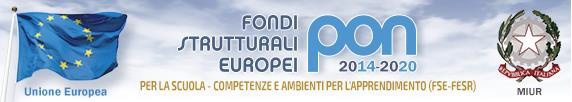 Via  D.Alighieri , 15 - 84012 ANGRI (SA) Tel./fax 081.5138806Temporaneamente insediata in via Lazio, s.n.c. - AngriC.F. 94008830658  E-mail: saee18300p@istruzione.itSito web: www.terzocircoloangri.gov.itPosta certificata: saee18300p@pec.istruzione.itCodice Univoco Ufficio: UFTIIKScuola PrimariaProgrammazione annualeTecnologia                                                                    Classi Terzea.s. 2023/2024Data                                                                                                                                                                                                    Docenti COMPETENZE CHIAVE E DI CITTADINANZACompetenza matematica e competenza in scienze, tecnologia e ingegneria Competenza digitale Competenza personale, sociale e capacità di imparare ad imparare Competenza in materia di cittadinanza      Competenza imprenditorialeSettembreSettembreSettembreSettembreI Bimestre: ottobre e novembreI Bimestre: ottobre e novembreI Bimestre: ottobre e novembreI Bimestre: ottobre e novembreIndicatori ConoscenzeAbilità Competenze VEDERE E OSSERVARELe proprietà dei materiali Effettua prove ed esperienze sulle proprietà dei materiali più comuni L’alunno:Conosce e utilizza semplici oggetti e strumenti di uso quotidiano ed è in grado di descriverne la funzione principale e la struttura e di spiegarne il funzionamento.PREVEDERE E IMMAGINARENorme di sicurezza a scuolaRiconosce situazioni di rischio, sperimenta le prime norme di scurezza dell’ambiente scolastico.Sperimenta comportamenti corretti.INTERVENIRE E TRASFORMARECostruzione di modelli e manufattiRealizza manufatti usando diversi materialiConosce e utilizza semplici oggetti e strumenti di uso quotidiano ed è in grado di descriverne la funzione principale e la struttura e di spiegarne il funzionamentoEDUCARE AL PENSIERO LOGICO E ALLA SOLUZIONE DI PROBLEMICodingProgramma le proprie azioni come un informaticoSviluppa le capacità di progettare, relazionarsi, confrontarsi e assumere diversi punti di vistaII Bimestre: dicembre e gennaio (termine I quadrimestre)II Bimestre: dicembre e gennaio (termine I quadrimestre)II Bimestre: dicembre e gennaio (termine I quadrimestre)II Bimestre: dicembre e gennaio (termine I quadrimestre)Indicatori Conoscenze Abilità Competenze VEDERE E OSSERVAREStrumenti dell’indagine scientifica Le proprietà dei materialiSoftware, applicazioni e piattaforme didatticheUtilizza strumenti: (pluviometro, microscopio, termometro, lente di ingrandimento) dell’indagine scientifica per eseguire semplici esperimentidescrivendo e documentando la sequenza delle operazioni.Elenca e classifica oggetti in base alle loro proprietà (durezza, peso, elasticità, trasparenza...)Utilizza il computer per attività di studio e/o di ricercaL’alunno:Formula ipotesi e previsioni, osserva, registra, classifica, coglie relazioniUtilizza strumenti informatici in situazioni significative di gioco e di relazione con gli altriPREVEDERE E IMMAGINAREAttrezzature pericolose e uso correttoRiconosce le attrezzature pericolose presenti nei suoi ambienti di vita e le utilizza in modo correttoSperimenta comportamenti correttiINTERVENIRE E TRASFORMAREMateriali da riciclareCostruzione di modelli e manufattiRealizza oggetti anche con materiali di ricicloSeleziona e classifica materiali riciclabiliProduce semplici modelli e manufatti con l'uso di materiale riciclatoEDUCARE AL PENSIERO LOGICO E ALLA SOLUZIONE DI PROBLEMICodingProgramma le proprie azioni come un informaticoSviluppa le capacità di progettare, relazionarsi, confrontarsi e assumere diversi punti di vistaIII Bimestre: febbraio e marzoIII Bimestre: febbraio e marzoIII Bimestre: febbraio e marzoIII Bimestre: febbraio e marzoIndicatori Conoscenze Abilità Competenze VEDERE E OSSERVAREStrumenti di misura convenzionali: metro, bilancia, ecc…Internet Motori di ricercaSoftware, applicazioni e piattaforme didattichePianifica e realizza la fabbricazione di strumenti di misura (metro, bilancia) elencando le fasi del lavoro e i materiali.Utilizza motori di ricerca ed accede ad Internet, col supporto di un adulto, per reperire notizie e informazioni (sulla meta di una gita o su una visita ad un museo, …) o per effettuare semplici ricerche didatticheUtilizza il computer per attività di studio e/o di ricercaL’alunno:individua e nomina le parti che compongono uno strumento o una macchinaUtilizza strumenti informatici in situazioni significative di gioco e di relazione con gli altriPREVEDERE E IMMAGINAREAttrezzature pericolose e uso correttoRiconosce le attrezzature pericolose presenti nei suoi ambienti di vita e le utilizza in modo correttoConosce comportamenti pericolosi in ambiti diversiINTERVENIRE E TRASFORMAREOggetti tecnologici e nonCostruzione di modelli e manufattiClassifica vari oggetti tecnologici e non ed è in grado di realizzarne semplici modelliProduce semplici modelli usando materiale tecnologico e nonEDUCARE AL PENSIERO LOGICO E ALLA SOLUZIONE DI PROBLEMICodingProgramma le proprie azioni come un informaticoAffronta con spirito critico ed esplorativo i diversi contesti proposti, fenomeni e situazioni problematiche della vita quotidianaIV Bimestre: aprile e maggio (termine II Quadrimestre)IV Bimestre: aprile e maggio (termine II Quadrimestre)IV Bimestre: aprile e maggio (termine II Quadrimestre)IV Bimestre: aprile e maggio (termine II Quadrimestre)Indicatori Conoscenze Abilità Competenze VEDERE E OSSERVAREInternetMotori di ricercaSoftware, applicazioni e piattaforme didatticheUtilizza motori di ricerca ed accede ad Internet, col supporto di un adulto, per reperire notizie e informazioni (sulla meta di una gita o su una visita ad un museo, …) o per effettuare semplici ricerche didatticheUtilizza il computer per attività di studio e/o di ricercaL’alunno:Usa le nuove tecnologie e i linguaggi multimediali per sviluppare il proprio lavoro in più discipline, per presentarne i risultati e anche per poter potenziare le proprie capacità comunicativePREVEDERE E IMMAGINARELa planimetria della scuola.Usa la planimetria della scuola per muoversi in essa.Assume comportamenti corretti generati dalle varie situazioniINTERVENIRE E TRASFORMARECostruzione di modelli e manufattiOggetti tecnologici e nonLa raccolta differenziataUtilizza diversi oggetti Conosce semplici regole della raccolta differenziataSeleziona e utilizza materiali per realizzare manufatti di vario tipoProduce semplici modelli usando materiale riciclato e nonEDUCARE AL PENSIERO LOGICO E ALLA SOLUZIONE DI PROBLEMICodingProgramma le proprie azioni come un informaticoAffronta con spirito critico ed esplorativo i diversi contesti proposti, fenomeni e situazioni problematiche della vita quotidianaGiugnoGiugnoMETODOLOGIALa metodologia scelta si baserà su una didattica laboratoriale, intendendo il laboratorio non come luogo fisico, ma come luogo mentale, concettuale e procedurale, dove il bambino è intendo a fare più che ad ascoltare. Attraverso il ricorso alle nuove tecnologie, si stimolerà la capacità espressiva, cognitiva e comunicativa. Si promuoveranno: conversazioni guidate, lavori di gruppo, forme di apprendimento cooperativo, problem-solving, braimstorming, peer to peer, classi aperteATTIVITÀOsservazione e analisi di strumenti d'uso comune (es: bottoni, stringhe, forbici, tempera matita, colla, pinze …). Disegno degli oggetti osservati. Uso degli oggetti osservati per individuarne le funzioni e l'eventuale pericolosità. Smontaggio di oggetti , manipolazione e osservazione di alcuni materiali che li compongono (legno, carta, plastica, metallo, tessuti...). Prima suddivisione dei materiali per una raccolta differenziata a scuola. Realizzazione di semplici manufatti. Verbalizzazione delle attività svolte in classe.STRUMENTI/SUSSIDISussidi audiovisiviLimSchede didatticheMateriale strutturato                                                VERIFICASaranno somministrate prove oggettive :In ingressoBimestraliQuadrimestraliVALUTAZIONELa valutazione sarà globale, perciò terrà conto, oltre che degli esiti delle prove oggettive, anche della maturazione generale dell’alunno. Essa verrà espressa tenendo conto delle griglie di correzione e di valutazione deliberate dal Collegio